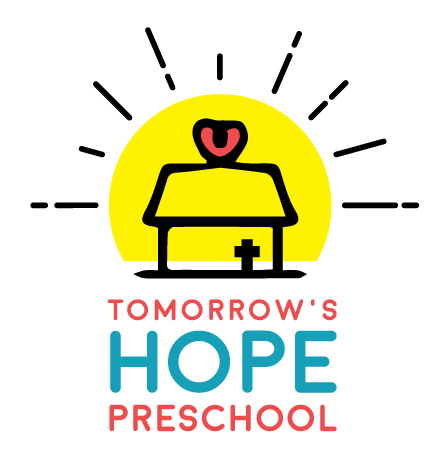 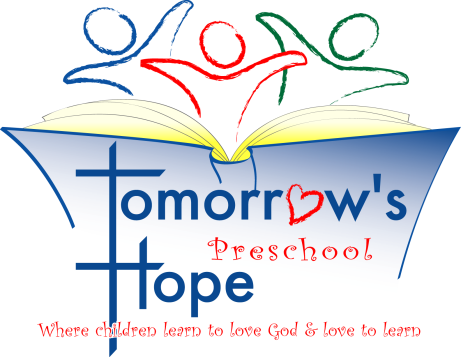 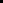 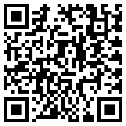 	QR CODE FOR EASY PAYMENTChild’s NameChild’s Date of Birth                                                             Gender *Please circle one: Father/Mother/Guardian Name(       )                                    (      )*Please circle one: Father/Mother/Guardian Name(      )                                      (      )Home/Work/Cell Phone                                     Home/Work/Cell PhoneHome/Work/Cell Phone                                      Home/Work/Cell PhoneAddressAddressCity, ST & ZIPCity, ST & ZIPEmailEmployer Name and Address